                                         RICHIESTA DI CESSAZIONE DELL’OCCUPAZIONE DEI LOCALI             ai sensi della delibera ARERA n. 15/2022 allegato art. 10, 11, 12DATI ANAGRAFICI PERSONA FISICA   Cognome………………………………………… Nome ……………………………………….………………………..   Data di nascita  …………………  Luogo di nascita…………………….   Sesso       □ Maschio  □ Femmina   Codice Fiscale…………………………………. Comune/Citta di residenza……………………………………   CAP ………….. Indirizzo di residenza……...……………………….N…….Scala………..Interno………Prov..……   Telefono …………………………………….………..……….Email ………………………………………………….....   DATI ANAGRAFICI PERSONA GIURIDICA   Denominazione/Ragione Sociale/Cognome e Nome ……………………………………….………………………..   Codice fiscale/P. Iva ……………………………..………….…………………..…………….…………………………   Codice Attività ……………………………….…………....………………………………………………………………   Sede Legale (Via/Piazza)……………………………………….…..….…Num. …….Ed. …….Scala ..…Interno …   CAP ………….…. Comune/Città di residenza ………………………………….…..……………………Prov. .……   Telefono …………………………………….………..………..Email………………………………………………….....a norma e per gli effetti dell’art. 46 e 47 del D.P.R 28 dicembre 2000, n. 445Titolare dell’utenza sita presso il Comune di Davoli (*) reperibili sugli avvisi/fatture ricevuteDICHIARA   □ La cessazione dell’occupazione dal ……………………………………….   in qualità di  □ proprietario □ conduttore □ comodatario □ altro ( …………………………………….. )	DATI IDENTIFICATIVI DELL’IMMOBILEMOTIVAZIONE □ I LOCALI SONO LIBERI DA MOBILI, ARREDI, PERSONE O COSE E PRIVI DI UTENZE ATTIVE□ TRASFERIMENTO IN UN ALTRO COMUNE□ TRASFERIMENTO IN UNA NUOVA ABITAZIONE NEL COMUNE DI DAVOLI
□ RISTRUTTURAZIONE TEMPORANEA (allegare copia D.I.A. o S.C.I.A.)□ DECESSO DEL TITOLARE:
    Cognome…………………………Nome…………………. C.F.  ……………………………………………..ALLEGATI□ CESSAZIONE UTENZE□ ALTRO (specificare)____________________________________________________________________Il sottoscritto, con la presente richiede di ricevere AVVISO di eventuale conguaglio:Posta  		inserire indirizzoE-mail/PEC  		inserire indirizzo   FIRMA DICHIARANTE _______________________________ DOC. NUM. ____________________________   FIRMA DELEGATO__________________________________ DOC. NUM. ____________________________   DATA DI PRESENTAZIONE___________________________ PROT. NUM. ___________________________(in caso di firma autografa: allegare copia del documento d’identità del dichiarante)Con la sottoscrizione di questa dichiarazione, il sottoscritto, ai sensi dell’art 47 del DPR 445/2000, consapevole delle pene stabilite dagli artt. 76 e 77 del DPR 445/2000 per false attestazioni e mendaci dichiarazioni, e sotto la propria responsabilità:attesta che le informazioni contenute in questa dichiarazione corrispondono allo stato reale dei fatti e degli atti ivi descritti;riconosce che gli allegati formano parte integrante e sostanziale della dichiarazione;si obbliga a norma delle vigenti disposizioni disciplinanti la TARI a dichiarare ogni successiva variazione relativa ai locali occupati, in termini di superficie, di utilizzo, di variazione degli occupanti diversi dai residenti, rilevante ai fini della determinazione o del pagamento della tariffa. 	, lì  		 	luogo	data	firma del dichiarante(in caso di firma autografa: allegare copia del documento d’identità del dichiarante) SI RICORDA CHE:in caso di cessazione si dovrà presentare specifica comunicazione sul modello appositamente predisposto e provvedere contestualmente alla riconsegna dei dispositivi per la raccolta differenziata a voi in dotazione.In caso di variazione relativa ai locali occupati, in termini di superficie, di utilizzo, di variazione degli occupanti diversi dai residenti (per utenze domestiche residenti) rilevante ai fini della determinazione o del pagamento della tariffa, si dovrà presentare specifica comunicazione sul modello appositamente predispostoTERMINI DI PRESENTAZIONE: I soggetti sono tenuti a presentare la dichiarazione, redatta sui moduli appositamente predisposti, entro il termine di 90 giorni dalla data di inizio del possesso e/o della detenzione.MODALITA’ DI PRESENTAZIONE: La dichiarazione deve essere presentata all’Ufficio Tributi del Comune entro 90 giorni solari dalla data di inizio del possesso o della detenzione dell’immobile, per mezzo:Posta: protocollo.davoli@asmepec.ite-mail: ufficio.tarsu@comune.davoli.cz.itsportello fisico: P.le Municipio, 2   Davoli (CZ)Per qualsiasi ulteriore informazione consultare il sito: Trasparenza Rifiuti Davoli (trasparenzatari.it) – Sezione Trasparenza Rifiuti o la Carta della Qualità reperibile allo stesso link.Informativa ai sensi dell’art.13 del decreto legislativo 30 Giugno 2003 n. 196 (di seguito “Codice”) e dell’art. 13 del Regolamento UE 2016/679 del 27 aprile 2016 (di seguito “Regolamento”)La informiamo che i suoi dati personali anagrafici e fiscali acquisiti sono trattati in forma cartacea, informatica e telematica per esigenze contrattuali e di legge. Ferme restando le comunicazioni e diffusioni effettuate in esecuzione di obblighi di legge e di contratto, i dati saranno comunicati nel rispetto delle finalità sopra indicate, ai seguenti soggetti esterni: Enti locali e altri intermediari finanziari per gli adempimenti correlati al rapporto commerciale (ad esempio per i pagamenti) professionisti, consulenti e società di servizi, eventualmente a studi legali e società di recupero crediti, a Organismi di vigilanza, Autorità giudiziarie nonché a tutti gli altri soggetti ai quali la comunicazione sia obbligatoria per legge per l’espletamento delle finalità previste dalla legge. Relativamente ai dati conferiti, l'interessato può esercitare i diritti previsti dall'art. 7 del Codice e art.15 del Regolamento inviando apposita istanza scritta a mezzo raccomandata r/r al seguente indirizzo: Comune di Davoli, P.le Municipio n.2 – 88068 Davoli (CZ) oppure a mezzo e-mail all’indirizzo asmenetcalabria@asmepec.it.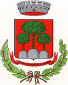 COMUNE   DI   DAVOLIProvincia di CatanzaroArea Economico-FinanziariaUfficio TARIP.le Municipio n. 2Tel. 0967/535675e-mail ufficio.tarsu@comune.davoli.cz.itpec  protocollo.davoli@asmepec.itIMMOBILEVIA/PIAZZAN.Ed.Sc.Int.SUPERFICIEMQAbitazioneBox/P. auto Cantina/Soffitta AltroESTREMI CATASTALIFOGLIOPARTICELLASUBAbitazioneBox/P. auto Cantina/Soffitta Altro